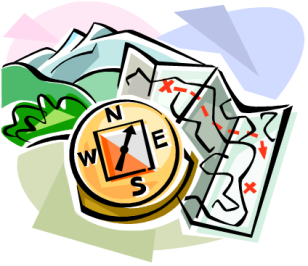 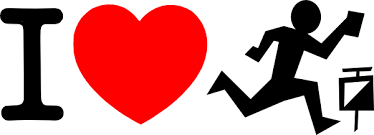 Sjekk hjemmesida haugesundil.no/orientering for oppdatert informasjon om løp og treninger.Leder HIL Orientering:	 Grethe Paulsen Vie	Mobil: 48 15 25 09	E-post: grethevie@gmail.com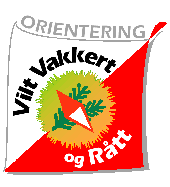 HIL ORIENTERINGTreninger og løp våren 2017HIL ORIENTERINGTreninger og løp våren 2017HIL ORIENTERINGTreninger og løp våren 2017HIL ORIENTERINGTreninger og løp våren 2017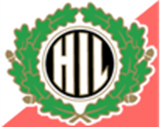 1.-4.klasse1.-4.klasseTid: Tirsdag kl 18-191.-4.klasse1.-4.klasseTrenere: Erik Utne Vie Vegard Engesli Mob: 99 31 65 03Mob: 90 15 94 71Mob: 99 31 65 03Mob: 90 15 94 71Mob: 99 31 65 03Mob: 90 15 94 715.-7.klasse(og nye ungdommer)5.-7.klasse(og nye ungdommer)Tid: Tirsdag kl 18-19.30O-teknisk trening og o-løpO-teknisk trening og o-løpO-teknisk trening og o-løp5.-7.klasse(og nye ungdommer)5.-7.klasse(og nye ungdommer)Tid: Onsdag: kl 18Intervall fra DeepOcean ArenaIntervall fra DeepOcean ArenaIntervall fra DeepOcean Arena5.-7.klasse(og nye ungdommer)5.-7.klasse(og nye ungdommer)Tid: Torsdag: kl 17Bedriftsløp. Se egen plan.Bedriftsløp. Se egen plan.Bedriftsløp. Se egen plan.5.-7.klasse(og nye ungdommer)5.-7.klasse(og nye ungdommer)Trenere: Sigleif SteinsvågMob: 41 62 75 41Mob: 41 62 75 41Mob: 41 62 75 41DatoTidOppmøtestedAktivitet/temaInfoTirs 21.marsKl. 18.00Paviljongen i HaraldsvangRåtass 1 i VangenO-løp i Vangen O-løp: Klubbkarusell 1Fre 24.mars-Søn 26.marsKl. 19.00Sveio skule/golfbanenFredag: KM-NattFre 24.mars-Søn 26.marsKl. 19.00Sveio skule/golfbanenLørdag: O-løp (for ALLE)Vårkarusell 1Fre 24.mars-Søn 26.marsKl. 19.00Sveio skule/golfbanenFre-Søn: ROOTS-samling. Info i Eventor og på klubbens hjemmeside.Treningssamling for 12år (6.klasse) – 19 år. Tirs 28.marsKl. 18.00Paviljongen i HaraldsvangRåtass 2 i SolandsbakkenO-løp i SolandsbakkenO-løp: Klubbkarusell 2Tirs 4.aprilKl. 18.00Paviljongen i HaraldsvangRåtass 3 på ElvegårdO-løp på ElvegårdO-løp: NK 1Tirs 11.aprilPåskeferiePåskeferiePåskeferiePåskeferieTirs 18.aprilKl. 18.00Paviljongen i HaraldsvangO-lek i VangenO-teknisk trening: Kutting mellom ledelinjerFrukt-trening!Lør 22.aprilByparkenO-løp (for ALLE)Vårkarusell 2Tirs 25.aprilKl. 18.00StemmenRåtass 4 (Kiwi i) SkåredalenO-løp fra Kiwi SkåredalenO-løp: Klubbkarusell 4Lør 29.aprilKretsløp i sprint-orientering. HIL Orientering arrangerer.Kretsløp i sprint-orientering. HIL Orientering arrangerer.Kretsløp i sprint-orientering. HIL Orientering arrangerer.Kretsløp i sprint-orientering. HIL Orientering arrangerer.Søn 30.aprilVikesprinten. Vikebygd arrangerer. Vikesprinten. Vikebygd arrangerer. Vikesprinten. Vikebygd arrangerer. Vikesprinten. Vikebygd arrangerer. Tirs 2.maiKl. 18.00StemmenRåtass 5 StemmenO-løp fra StemmenO-løp: Klubbkarusell 5Tirs 9.maiKl. 18.00StemmenO-lek fra StemmenO-teknisk trening: KompasstreningDatoTidOppmøtestedAktivitet/temaInfoTirs 16.maiKl. 18.00Vormedal skoleRåtass 6 Vormedal skoleO-løp fra Vormedal skoleO-løp: Klubbkarusell 7Ons 17.mai17.mai: HIL Orientering går i Folketoget17.mai: HIL Orientering går i Folketoget17.mai: HIL Orientering går i Folketoget17.mai: HIL Orientering går i FolketogetTirs 24.maiKl. 18.00StemmenO-lek fra StemmenO-teknisk trening: VeivalgOns 25.maiVerdens orienterings-dagOppfordrer ALLE til å delta på løp fra Norheim skole. Start kl 17-18.Verdens orienterings-dagOppfordrer ALLE til å delta på løp fra Norheim skole. Start kl 17-18.Verdens orienterings-dagOppfordrer ALLE til å delta på løp fra Norheim skole. Start kl 17-18.Verdens orienterings-dagOppfordrer ALLE til å delta på løp fra Norheim skole. Start kl 17-18.Lør 27.maiStemmenO-løp (for ALLE)Vårkarusell 3 + RekruttleirTirs 31.maiKl. 18.00StemmenO-lek fra StemmenO-teknisk trening: HøydekurverTirs 6.juniKl. 18.00StemmenO-lek fra StemmenO-teknisk trening: KarthuskTirs 13.juniKl. 18.00Torvastad skoleRåtass 7 fra Torvastad skoleO-løp fra Torvastad skoleO-løp: NK 5Lør 17.juni -  Søn 18.juniOdda 2-dagers. O-løp i flott terreng!Odda 2-dagers. O-løp i flott terreng!Odda 2-dagers. O-løp i flott terreng!Odda 2-dagers. O-løp i flott terreng!Tirs 20.juniKl. 17.00Vikestafetten i VikebygdMoro-o-løp for hele familien. Ta med grillmat!Felles kjøring fra DeepOcean ArenaVikestafetten i VikebygdMoro-o-løp for hele familien. Ta med grillmat!Felles kjøring fra DeepOcean ArenaVikestafetten i VikebygdMoro-o-løp for hele familien. Ta med grillmat!Felles kjøring fra DeepOcean Arena